                   AGENDA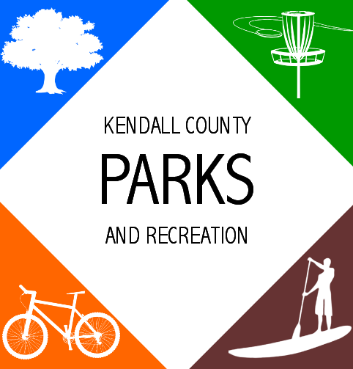                  Parks Advisory Board Meeting                 11:00 AM- May 20, 2021                 Ring Mountain Event Center                 716 FM 289 Comfort, TX 78013Call to OrderPublic CommentsAnnouncements/RemindersBoard IntroductionsBoard Duties and ExpectationsPark Staff IntroductionStaff ReportsDepartment OverviewRecent Renovations/ UpdatesFuture Projected ProjectsBudgetConsideration & ActionSelect Term LimitsElect Chair & Vice-ChairFuture Board MeetingsFuture Agenda ItemsComfort Vision 2050501(c)3 non-profit discussionAdjournment                   AGENDA                 Parks Advisory Board Meeting                 11:00 AM- May 20, 2021                 Ring Mountain Event Center                 716 FM 289 Comfort, TX 78013The Parks Advisory Board of Kendall County was called to order on Thursday, May 20, 2021, at 11:12 AM, at the Ring Mountain Event Center, 716 FM 289 Comfort, TX 78013, with the following members present:Board Present:	Jonathan Piper (Precinct 1)			Frederick Cook (Precinct 1)			Dale Bransford (Precinct 1)			Jed Mazour (Precinct 2)			Maritza Gonzalez-Cooper (Precinct 2)			Brent Evans (Precinct 2)			Patricia Ptak (Precinct 3)			Brad Gessner (Precinct 4)			Andrew Robinson (Precinct 4)Board Absent:	N/AStaff Present:		Parks Director, Daniel Vetter			Administrative Manager, Joe ReissigCall to OrderParks Director, Daniel VetterPublic CommentsNo public comments were received.Announcements/RemindersBoard IntroductionsBoard Duties and ExpectationsPark Staff IntroductionStaff ReportsDepartment OverviewRecent Renovations/ UpdatesFuture Projected ProjectsBudgetConsideration & ActionSelect Term Limits:(3) Years- Jonathan Piper, Jed Mazour, Patricia Ptak(2) Years- Frederick Cook, Maritza Gonzalez-Cooper, Brad Gessner(1) Year- Brent Evans, Dale Bransford, Andrew RobinsonElect Chair & Vice-Chair:Chair- The advisory board elected Maritza Gonzalez-Cooper as ChairVice Chair- The advisory board elected Dale Bransford as Vice-ChairFuture Board Meetings: The advisory board decided to schedule meetings on a monthly basis. The next scheduled meeting will be June 24, 2021 at 11:00 AM at the Ring Mountain Event Center.Future Agenda ItemsComfort Vision 2050- The advisory board would like to explore the opportunities to create additional parking and access points to the Guadalupe River by utilizing county owned property and possible adjacent property access.501(c)3 non-profit discussion- The advisory board will investigate the current status of the 501(c)3 Kendall County Partnerships for Parks. If the status is active, the advisory board will appoint their group as the members. AdjournmentParks Director, Daniel Vetter adjourned at 1:39 PM.